HHome Building Contracts Act 1991Portfolio:Minister for CommerceAgency:Department of Energy, Mines, Industry Regulation and SafetyHome Building Contracts Act 19911991/06130 Dec 1991s. 1 & 2: 30 Dec 1991;Act other than s. 1 & 2: 4 Apr 1992 (see s. 2 and Gazette 3 Apr 1992 p. 1461)Caravan Parks and Camping Grounds Act 1995 s. 331995/03429 Sep 1995Deleted by 2009/008 s. 26(3)Strata Titles Amendment Act 1995 s. 971995/05820 Dec 199514 Apr 1996 (see s. 2 and Gazette 15 Mar 1996 p. 981)Water Agencies Restructure (Transitional and Consequential Provisions) Act 1995 s. 1881995/07327 Dec 19951 Jan 1996 (see s. 2(2) and Gazette 29 Dec 1995 p. 6291)Local Government (Consequential Amendments) Act 1996 s. 41996/01428 Jun 19961 Jul 1996 (see s. 2)Home Building Contracts Amendment Act 19961996/07213 Nov 1996s. 1 & 2: 13 Nov 1996;Act other than s. 1 & 2: 1 Feb 1997 (see s. 2 and Gazette 24 Jan 1997 p. 543)Trustees Amendment Act 1997 s. 181997/0016 May 199716 Jun 1997 (see s. 2 and Gazette 10 Jun 1997 p. 2661)Statutes (Repeals and Minor Amendments) Act 1997 s. 731997/05715 Dec 199715 Dec 1997 (see s. 2(1))Reprinted as at 30 Oct 1998 (not including 1995/034)Reprinted as at 30 Oct 1998 (not including 1995/034)Reprinted as at 30 Oct 1998 (not including 1995/034)Reprinted as at 30 Oct 1998 (not including 1995/034)Building Legislation Amendment Act 2000 Pt. 3 (s. 43‑58) and s. 59 & 622000/0767 Dec 2000s. 43, 44, 48, 49(2), 50(1), 51‑53, 55‑57, 58(c), 59 & 62: 1 Aug 2001 (see s. 2 and Gazette 31 Jul 2001 p. 3907); s. 45‑47, 49(1), 50(2), 54 & 58(a) & (b): 1 Nov 2001 (see s. 2 and Gazette 31 Jul 2001 p. 3907)Corporations (Consequential Amendments) Act 2001 s. 2202001/01028 Jun 200115 Jul 2001 (see s. 2 and Gazette 29 Jun 2001 p. 3257 and Cwlth. Gazette 13 Jul 2001 No. S285)Reprinted as at 9 Nov 2001 (not including 1995/034)Reprinted as at 9 Nov 2001 (not including 1995/034)Reprinted as at 9 Nov 2001 (not including 1995/034)Reprinted as at 9 Nov 2001 (not including 1995/034)Home Building Contracts Amendment Act 20022002/03720 Nov 200220 Nov 2002 (see s. 2)Statutes (Repeals and Minor Amendments) Act 2003 s. 662003/07415 Dec 200315 Dec 2003 (see s. 2)Courts Legislation Amendment and Repeal Act 2004 s. 1412004/05923 Nov 20041 May 2005 (see s. 2 and Gazette 31 Dec 2004 p. 7128)Criminal Procedure and Appeals (Consequential and Other Provisions) Act 2004 s. 802004/08416 Dec 20042 May 2005 (see s. 2 and Gazette 31 Dec 2004 p. 7129 (correction in Gazette 7 Jan 2005 p. 53))Reprint 3 as at 10 Feb 2006 (not including 1995/034)Reprint 3 as at 10 Feb 2006 (not including 1995/034)Reprint 3 as at 10 Feb 2006 (not including 1995/034)Reprint 3 as at 10 Feb 2006 (not including 1995/034)Statutes (Repeals and Miscellaneous Amendments) Act 2009 s. 752009/00821 May 200922 May 2009 (see s. 2(b))Standardisation of Formatting Act 2010 s. 4 & 512010/01928 Jun 201011 Sep 2010 (see s. 2(b) and Gazette 10 Sep 2010 p. 4341)Building Services (Complaint Resolution and Administration) Act 2011 Pt. 10 Div. 12011/01625 May 201129 Aug 2011 (see s. 2(b) and Gazette 26 Aug 2011 p. 3475)Building Services (Registration) Act 2011 Pt. 10 Div. 12011/01922 Jun 201129 Aug 2011 (see s. 2(b) and Gazette 26 Aug 2011 p. 3475‑6)Building Act 2011 s. 1632011/02411 Jul 20112 Apr 2012 (see s. 2(b) and Gazette 13 Mar 2012 p. 1033)Statutes (Repeals and Minor Amendments) Act 2011 s. 222011/04725 Oct 201126 Oct 2011 (see s. 2(b))Reprint 4 as at 25 May 2012 Reprint 4 as at 25 May 2012 Reprint 4 as at 25 May 2012 Reprint 4 as at 25 May 2012 Water Services Legislation Amendment and Repeal Act 2012 s. 2172012/0253 Sep 201218 Nov 2013 (see s. 2(b) and Gazette 14 Nov 2013 p. 5028)Community Titles Act 2018 Pt. 14 Div. 102018/03219 Nov 201830 Jun 2021 (see s. 2(b) and SL 2021/69 cl. 2)Consumer Protection Legislation Amendment Act 2019 Pt. 62019/02524 Oct 201930 Nov 2019 (see s. 2(b) and Gazette 29 Nov 2019 p. 4101)Directors’ Liability Reform Act 2023 Pt. 3 Div. 342023/0094 Apr 20235 Apr 2023 (see s. 2(j))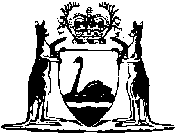 